AJUNTAMENT DE VILOBÍ DEL PENEDÈS                                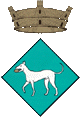 SOL·LICITUD DE LLICÈNCIA PER A LA CONNEXIÓ A LA XARXA MUNICIPAL D’AIGUADADES DEL/LA SOL·LICITANTDADES DE LA FINCAVilobí del Penedès, ________________________________________________.Signatura:Registre d’entradaNúmero:Data:Nom i cognomsDNIAdreçaPoblació i C. P.TelèfonEmplaçamentÚs □ Habitatge□ Comercial□ Industrial□ Altres (especifiqueu)